Наше творчество!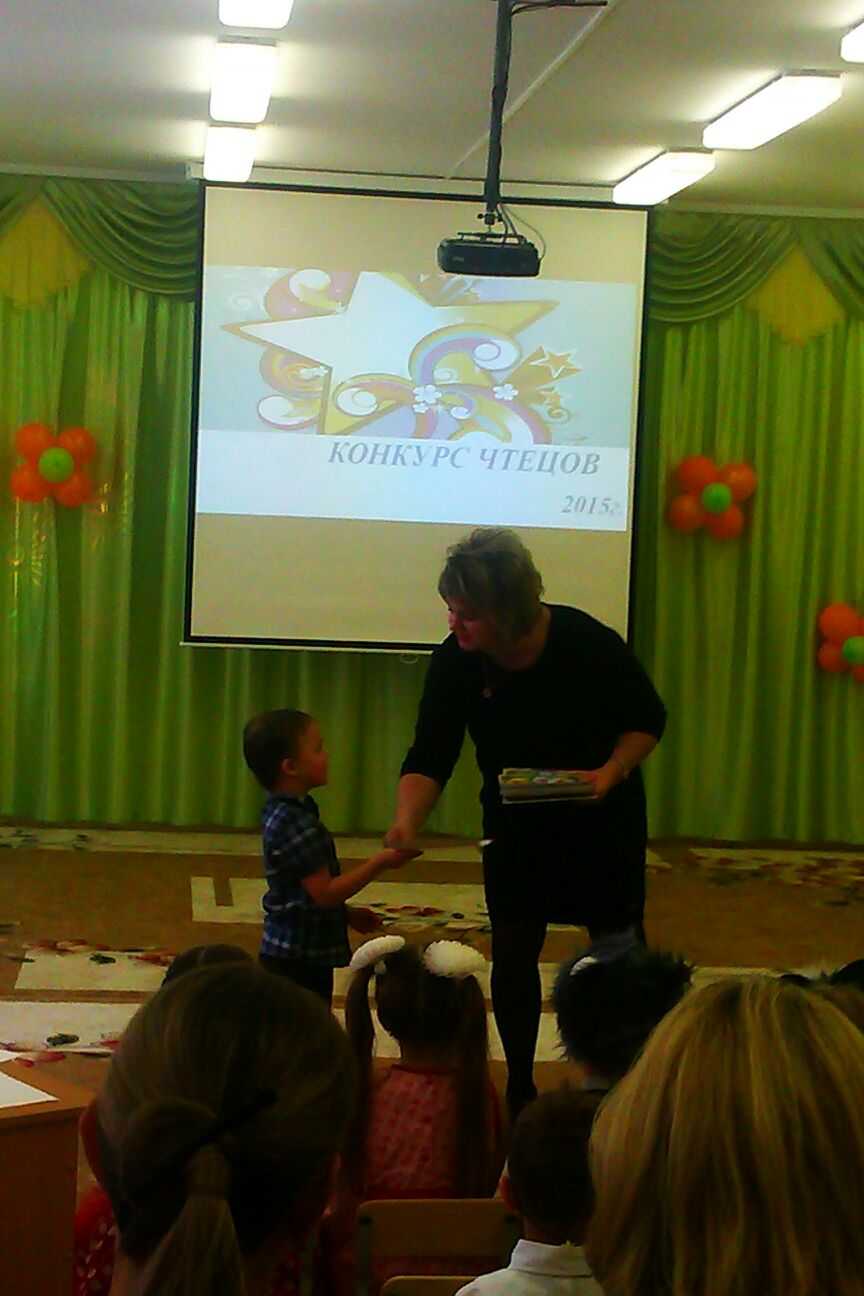 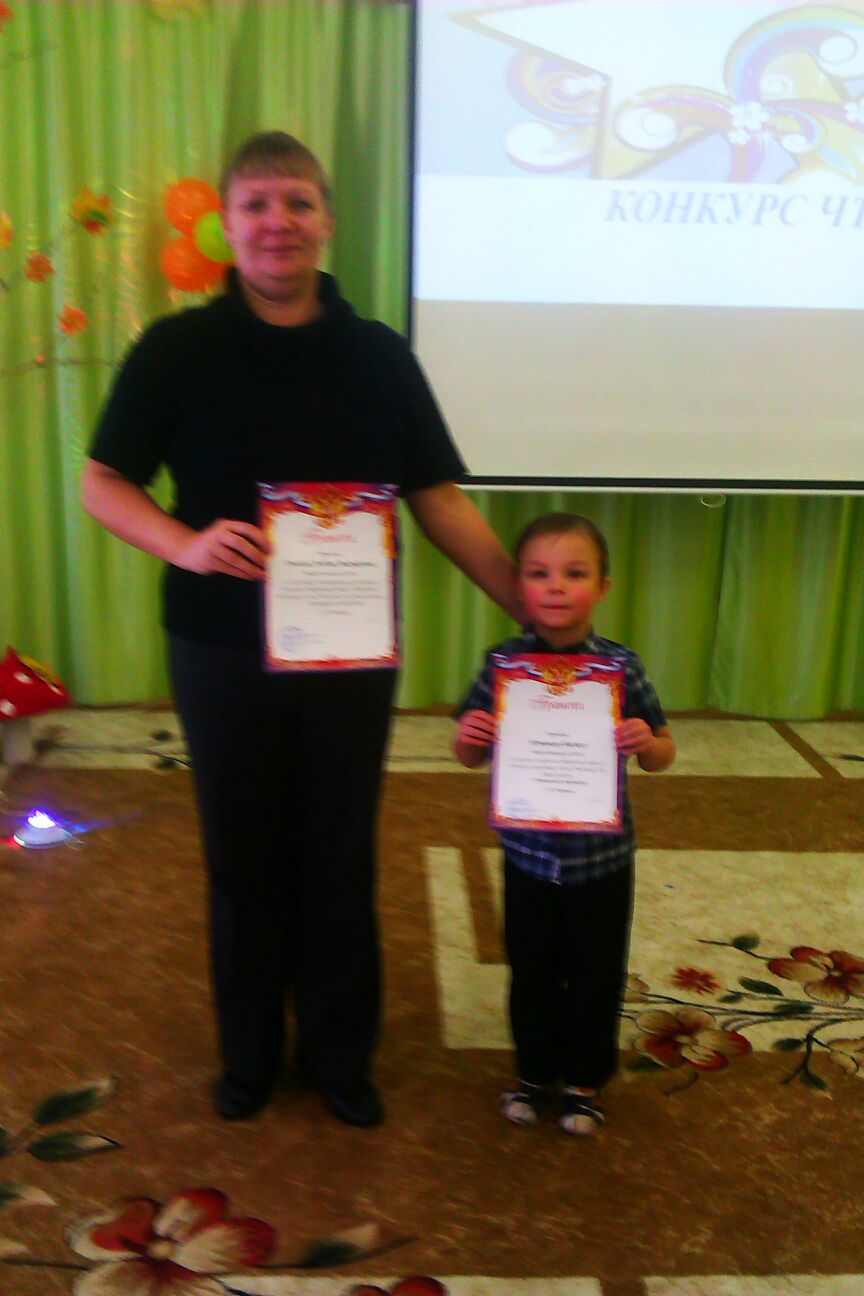 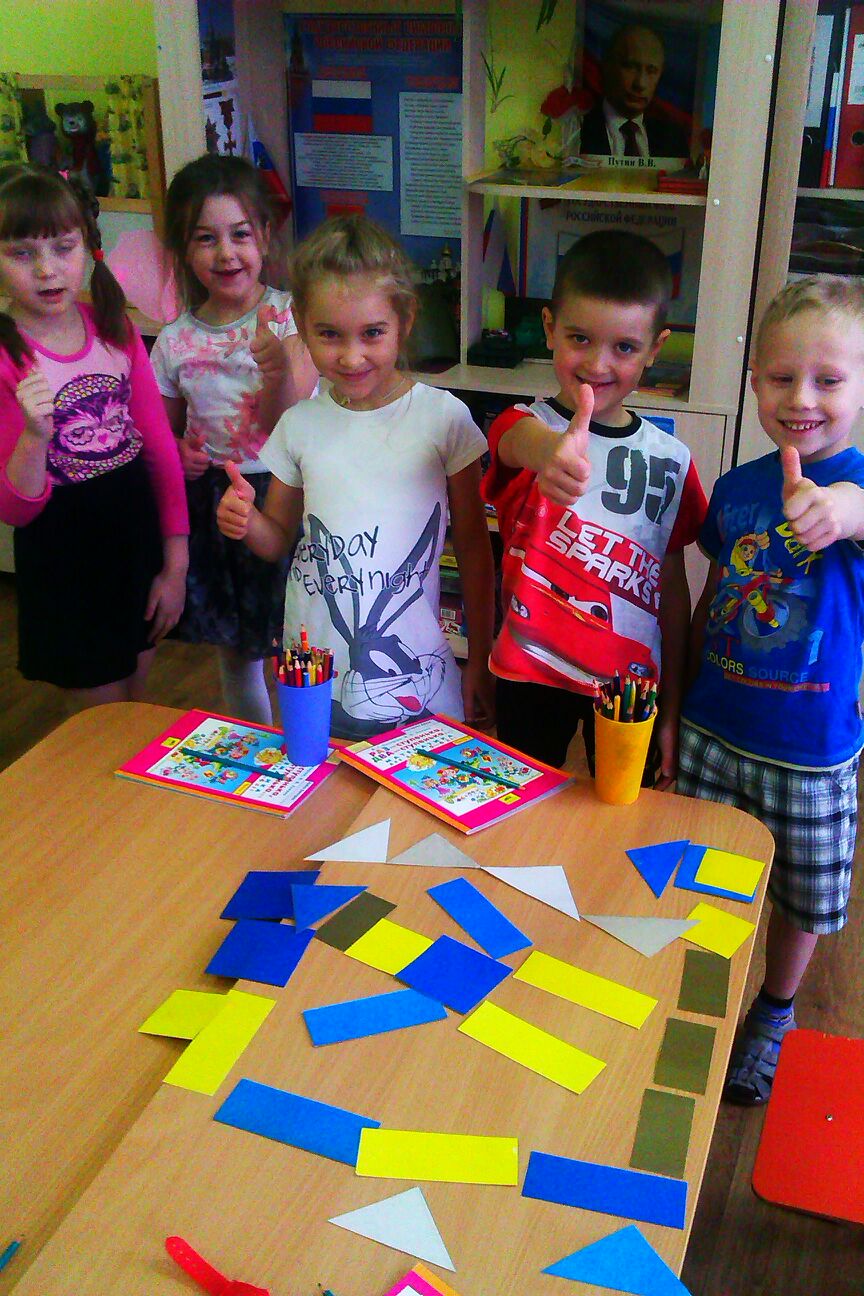 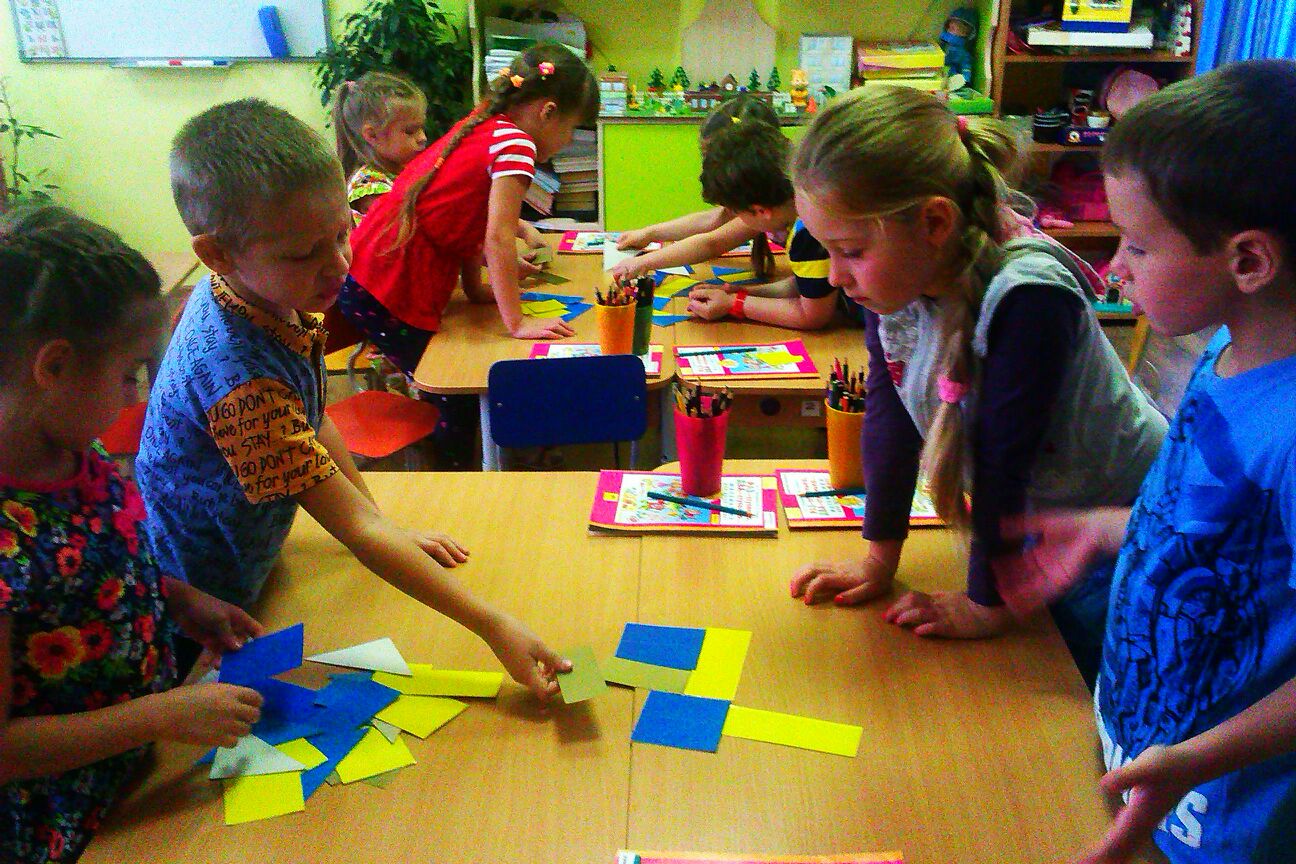 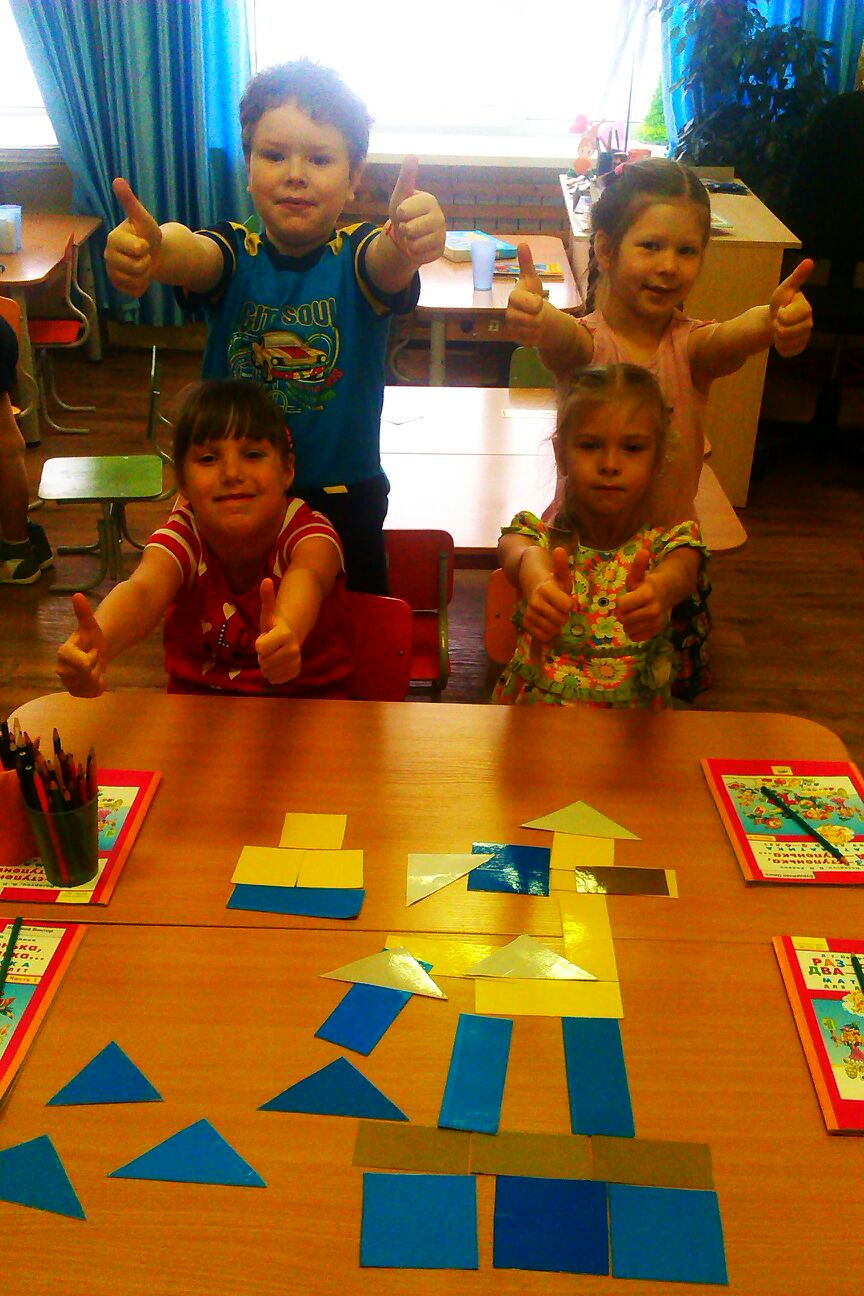 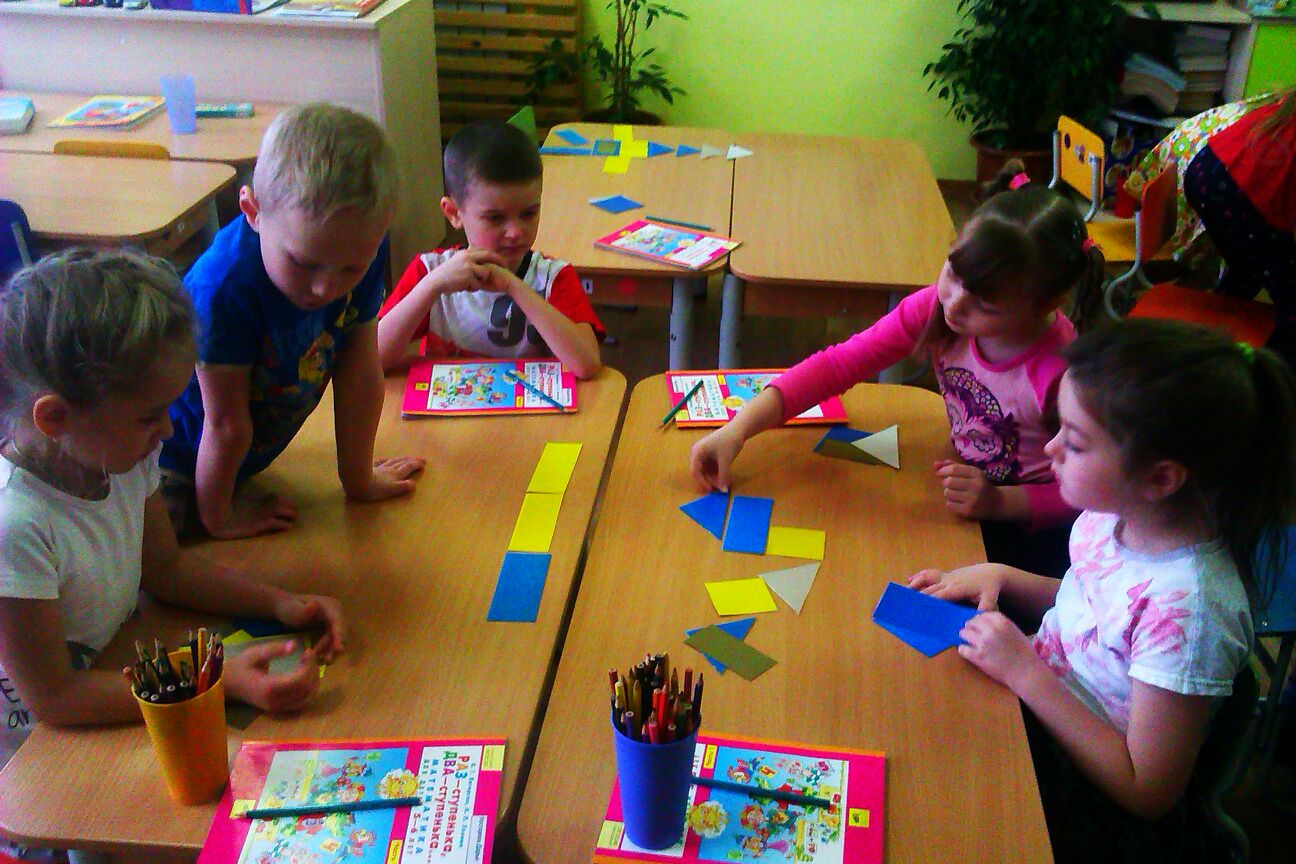 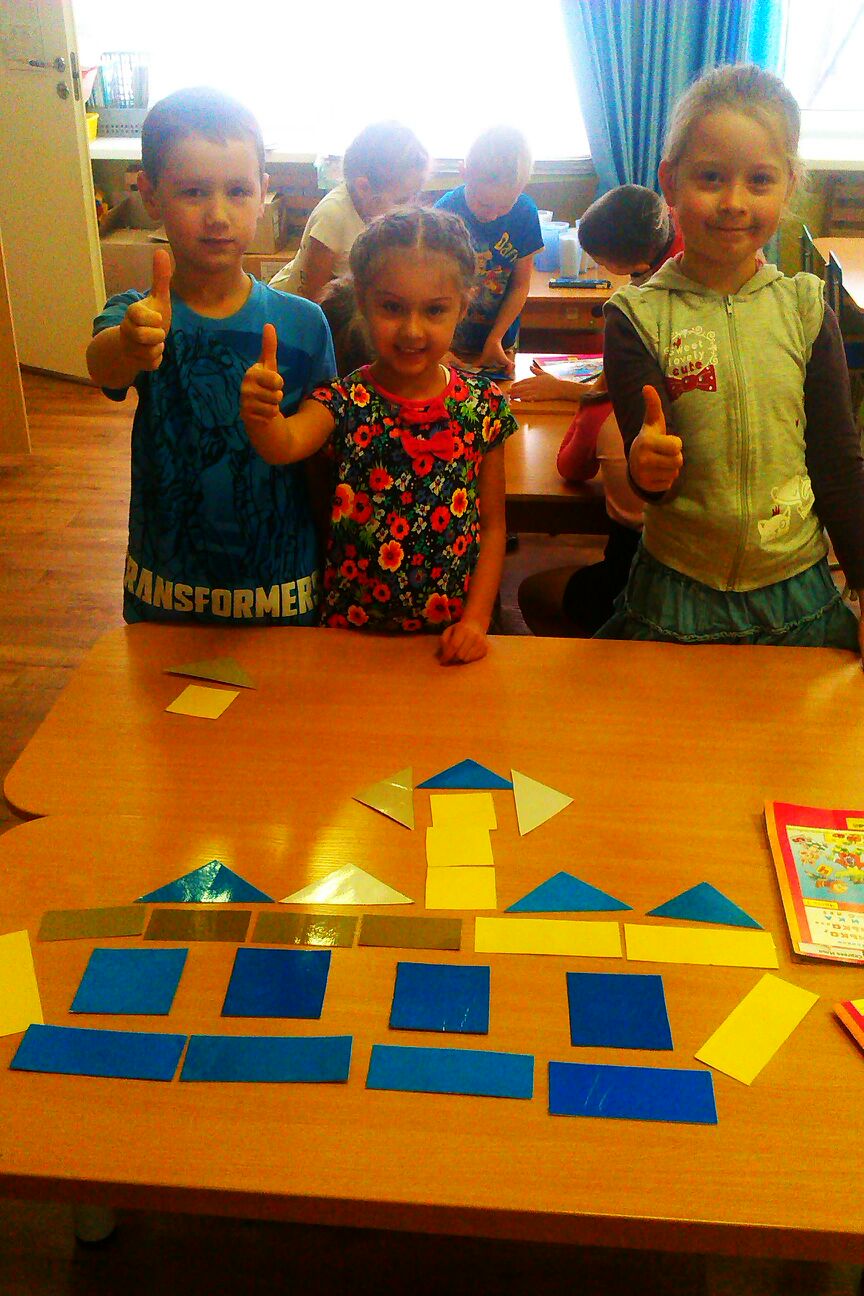 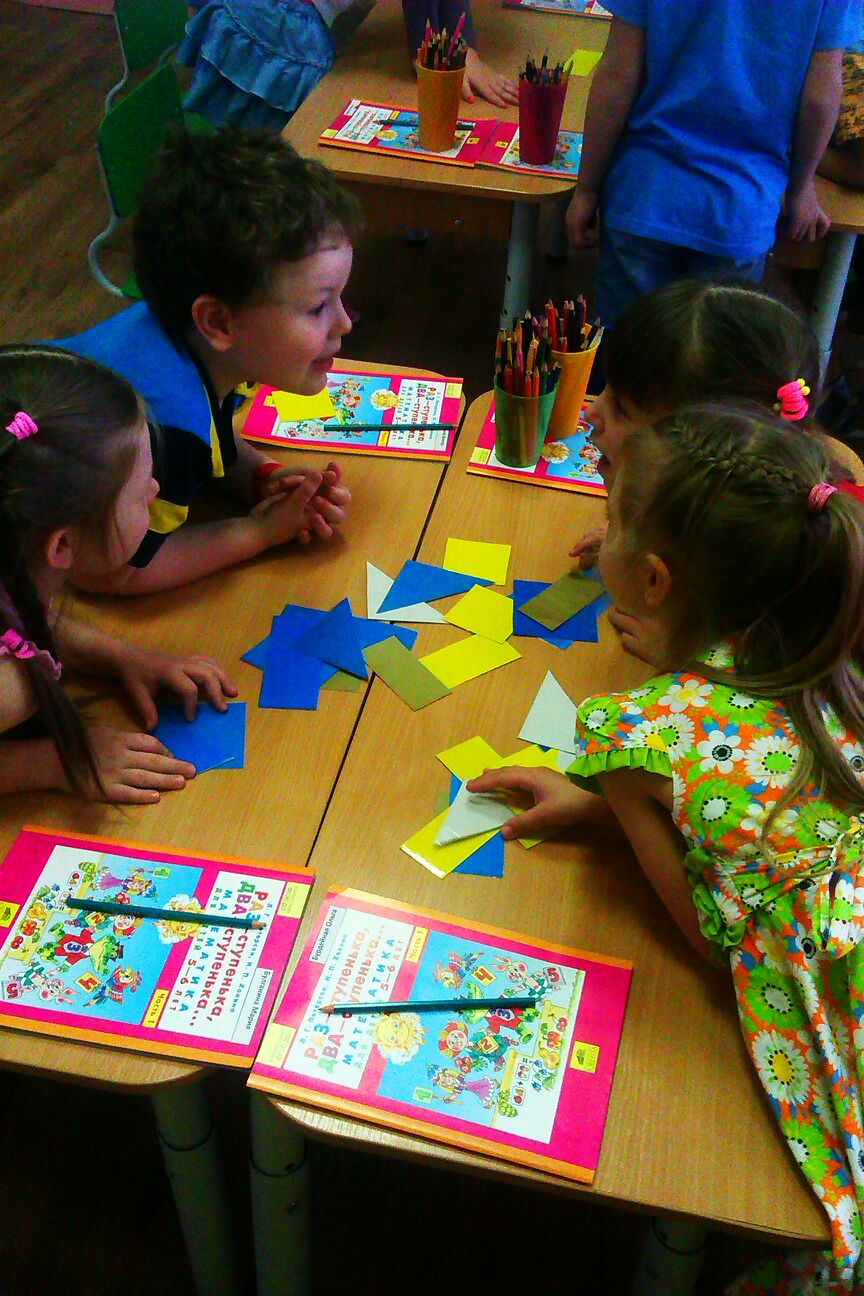 